                     卖家中心用户指南点击Sign In登录进入卖家中心， 图 1-1
                           图 1-1

2. 点击卖家中心，默认显示所有订单信息. 如图2-1 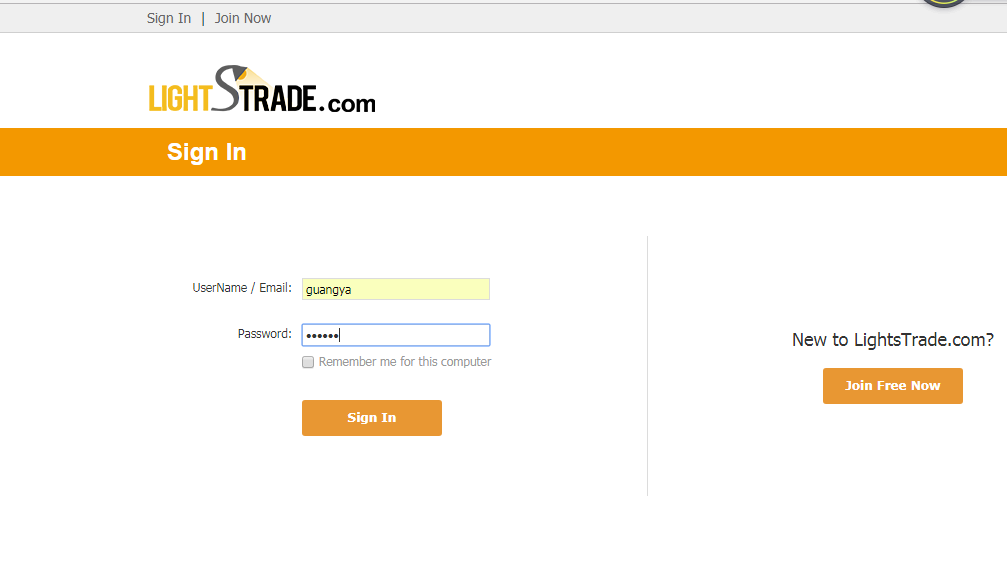 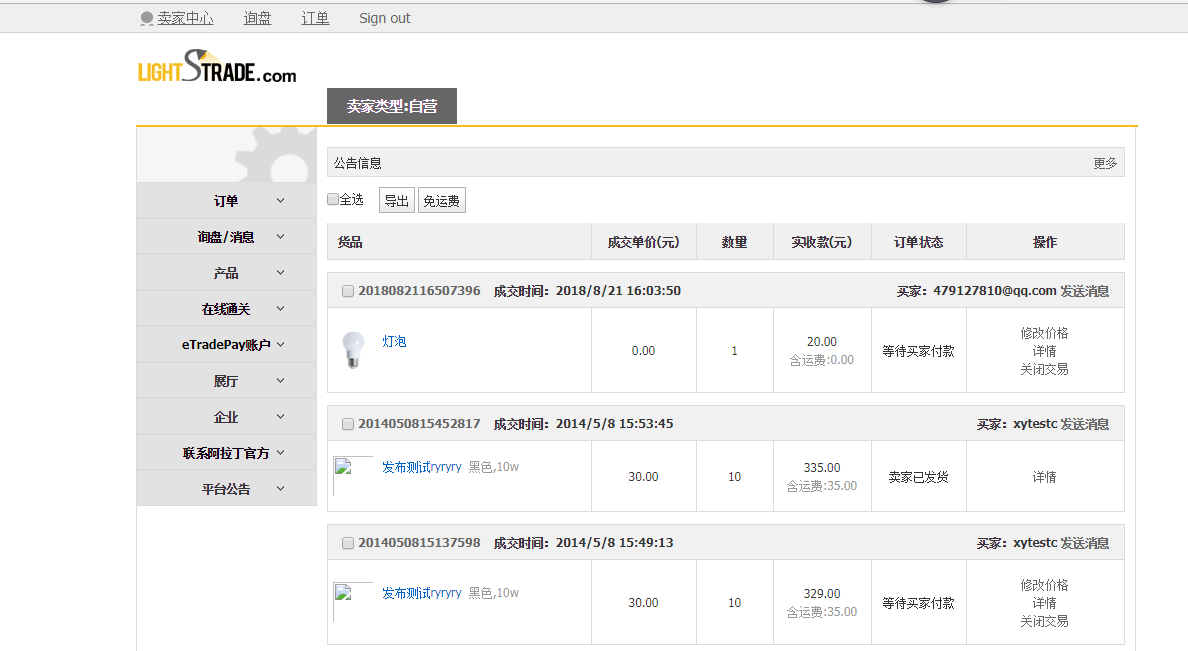                                    图 2-12.1 显示订单基本信息，并且可以对订单进行 价格修改、发送消息给买家、查询订单详细信、关闭订单级查询公告信息等操作. 图2-2

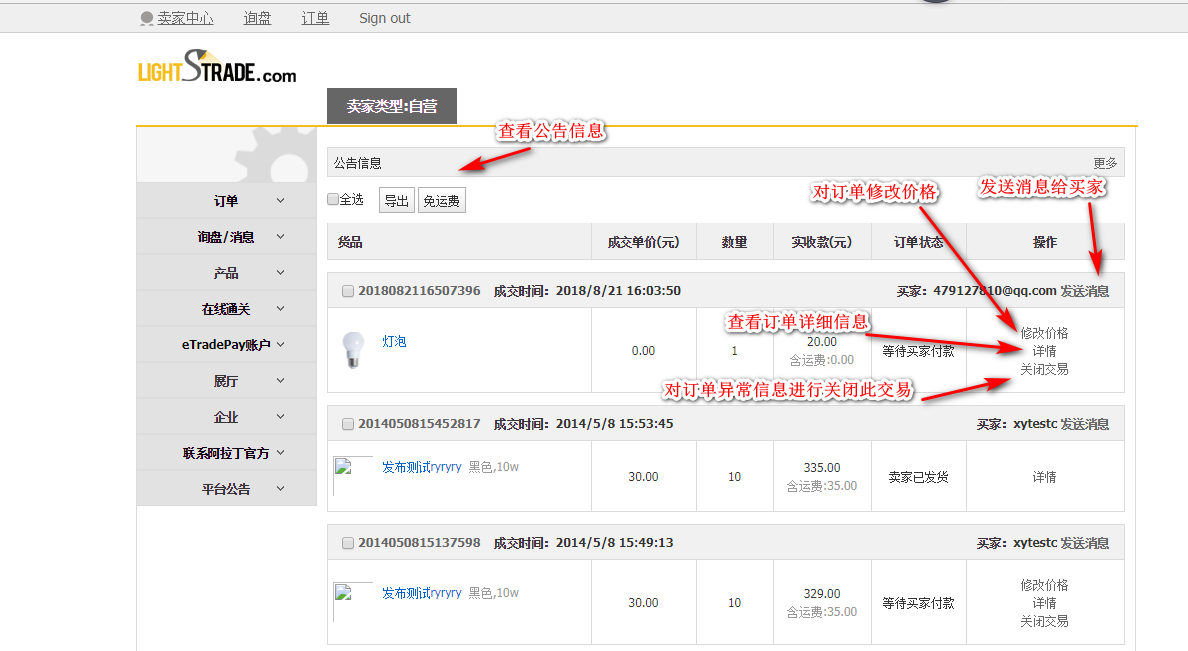                                      图2-22.2 发送消息给买家页面如图所示  图2-3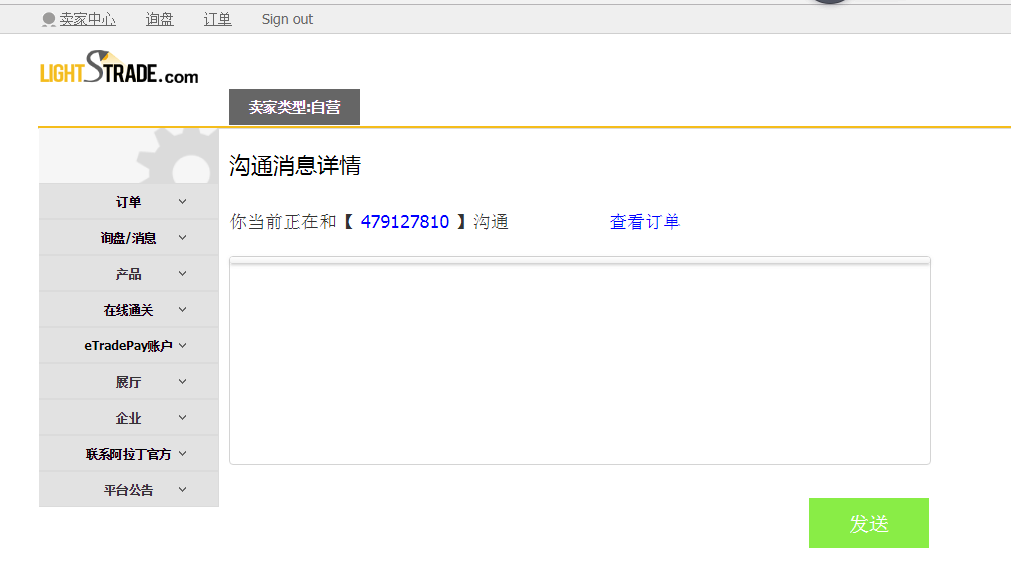                              图2-32.3  对订单价格修改页面如   图2-4

                              图2-4        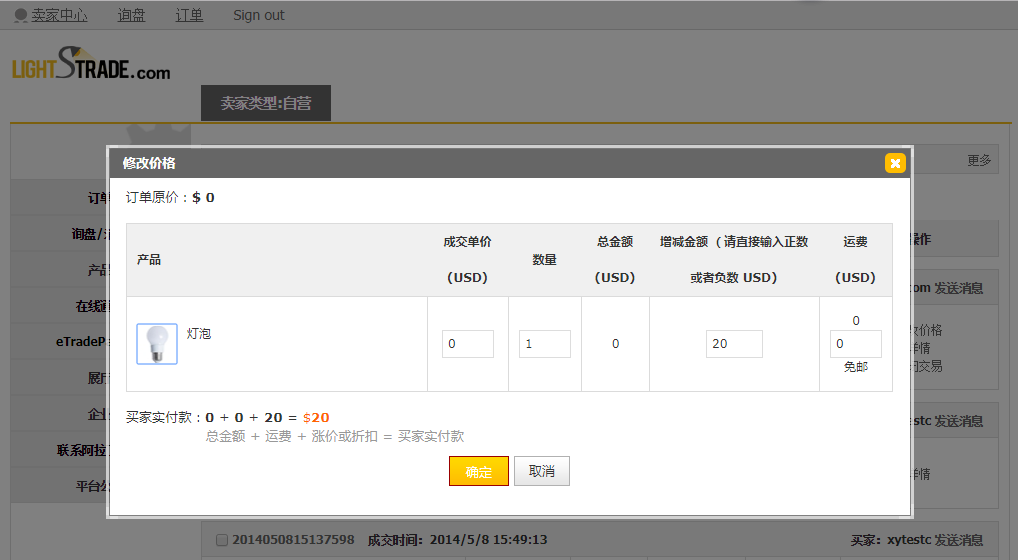 2.4 订单详细页面 图2-5 （详细页面可以修改订单价格，关闭交易操作）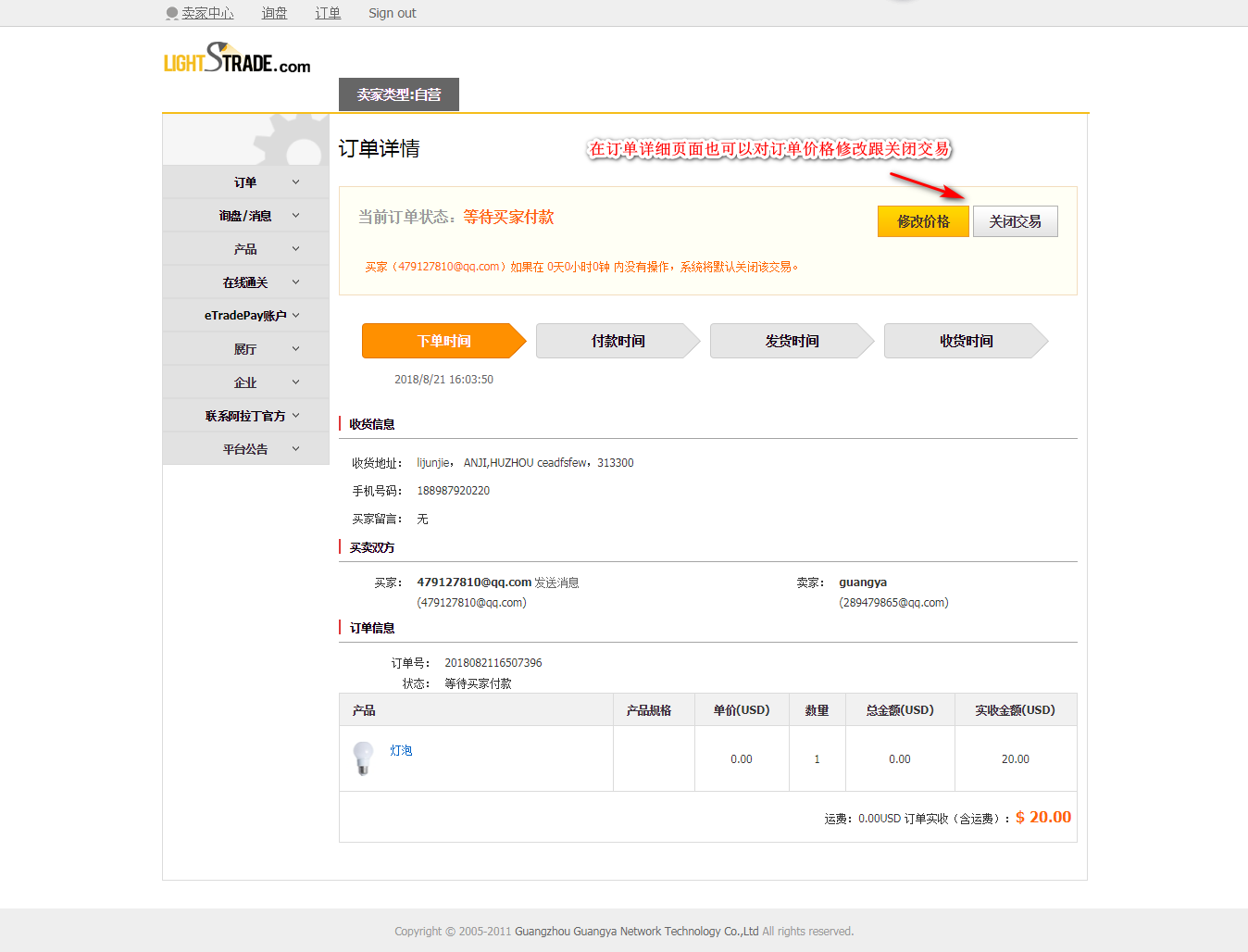                                图2-52.5. 订单关闭交易页面 图2-6
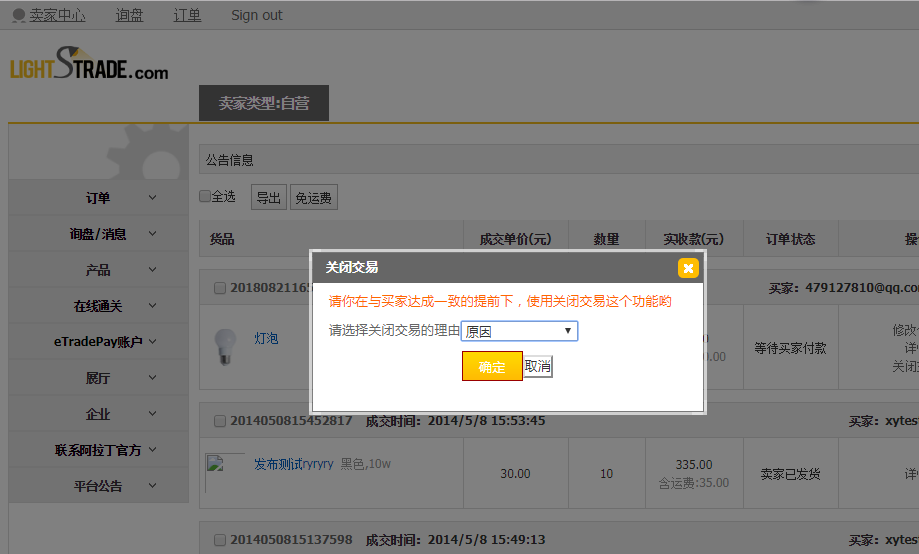                              图2-63.1 询盘/消息，商品询盘跟外商求购信息 图3-1 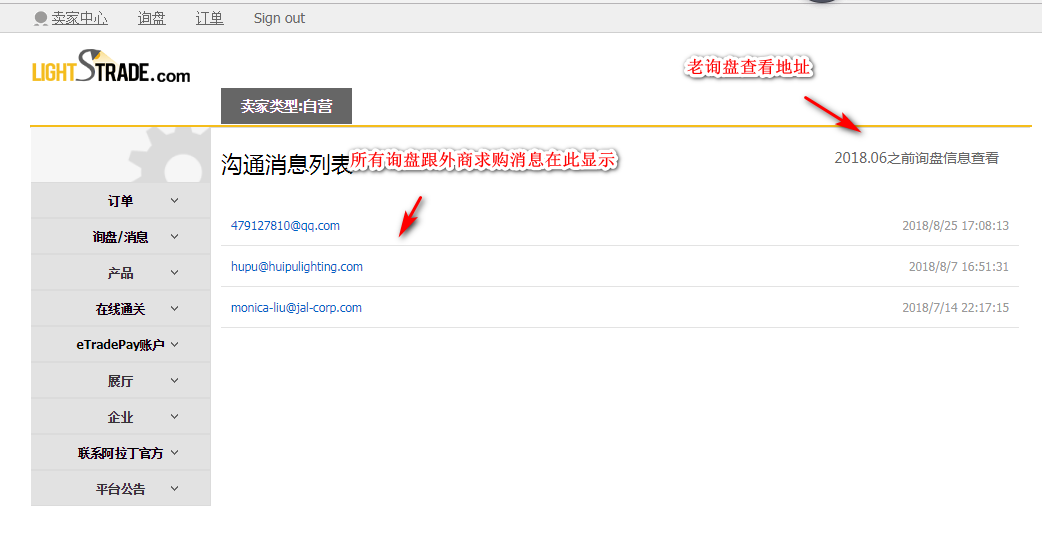 									图3-13-2. 点击消息列表中信息， 图 2-3 所示4.1  发布产品信息 填写商品类目  图 4-1 

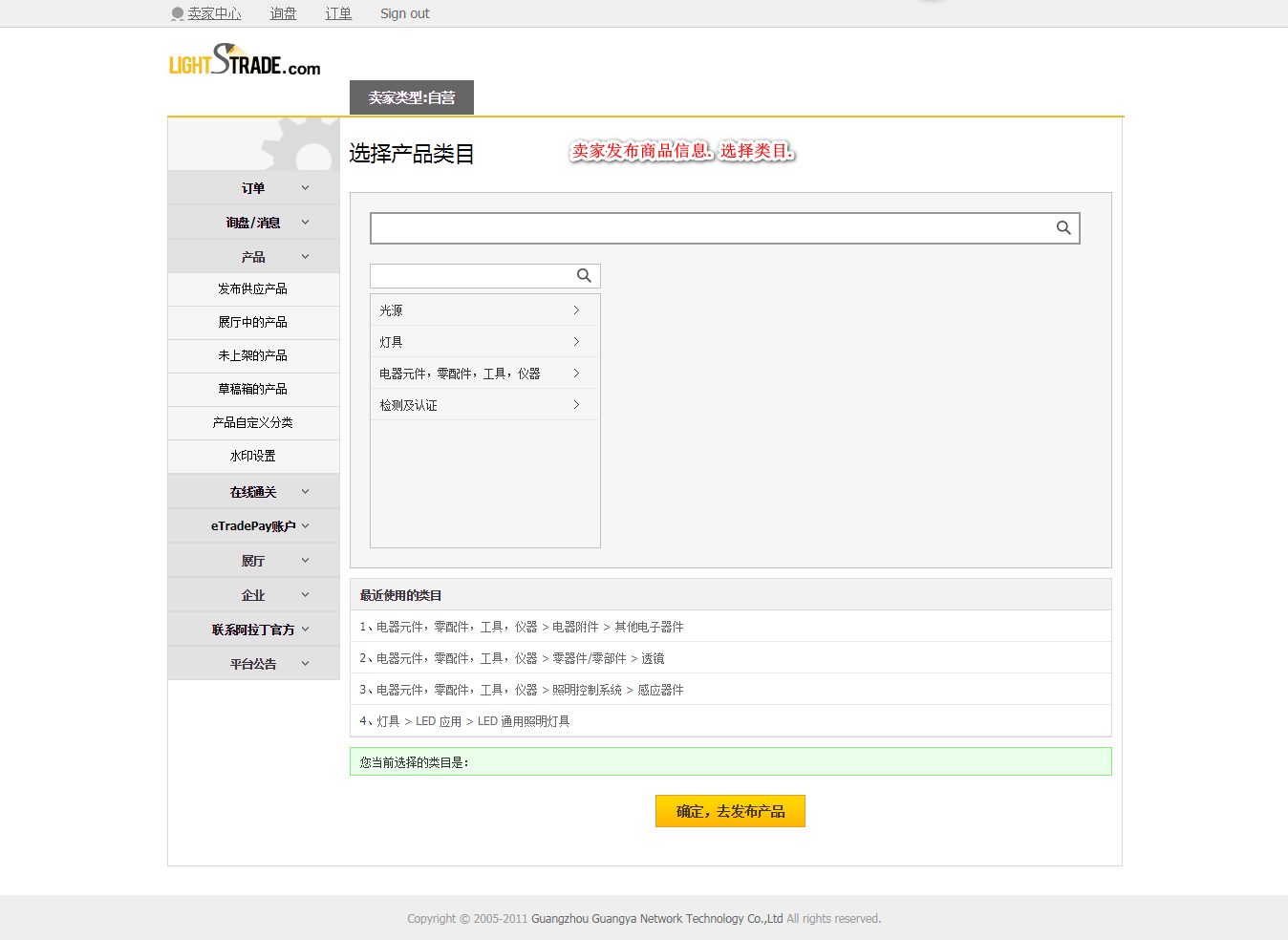                                     图 4-1图4-2  填写商品基本信息、 价格、 上传商品图片详情. 选择商品认证等信息. 填写好之后可以预览效果. 保存草稿. 级商品上架操作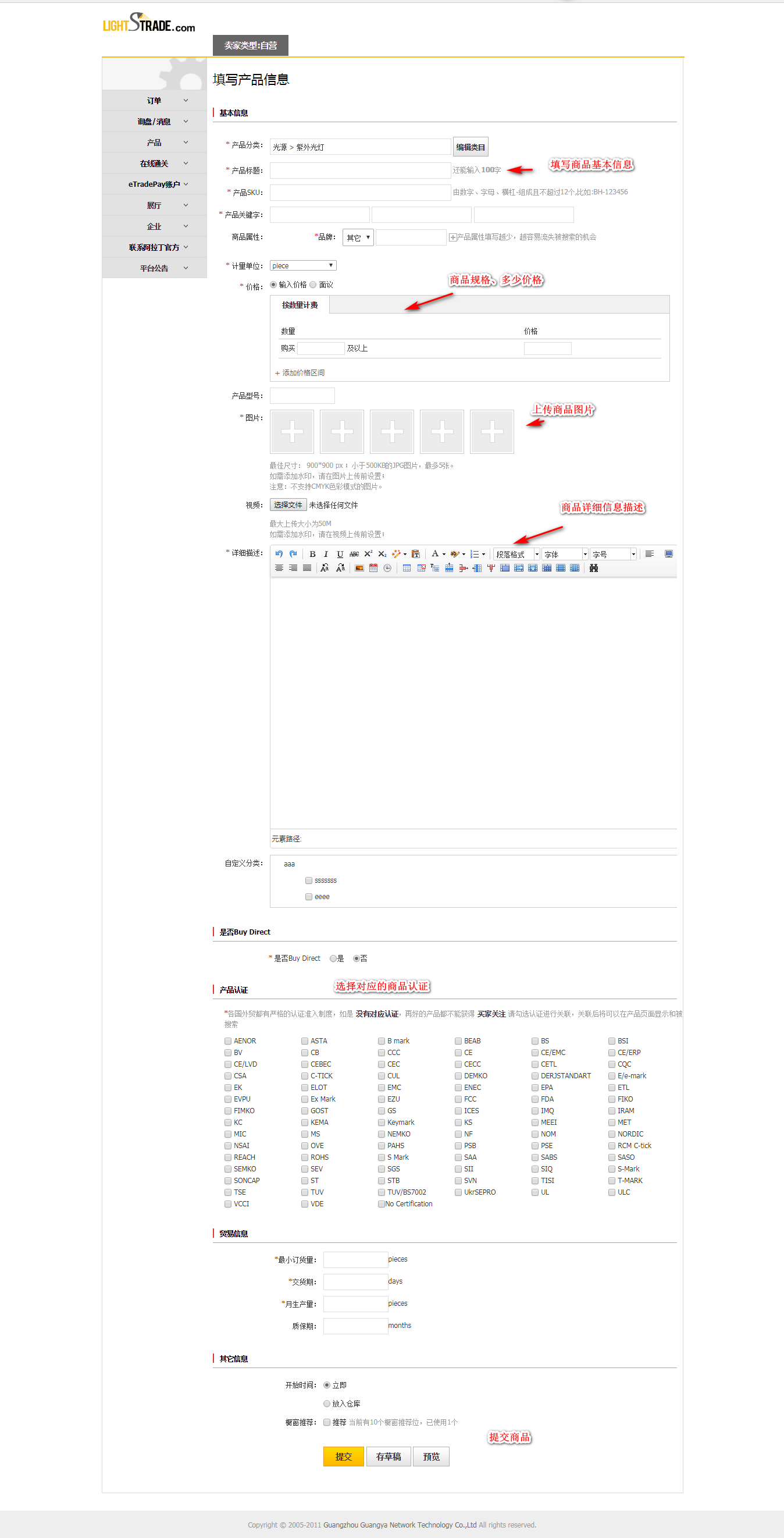                               图 4-24.2 展厅中的所有商品信息, 可以对商品上架、下架. 新增、 修改、推荐操作。图4-3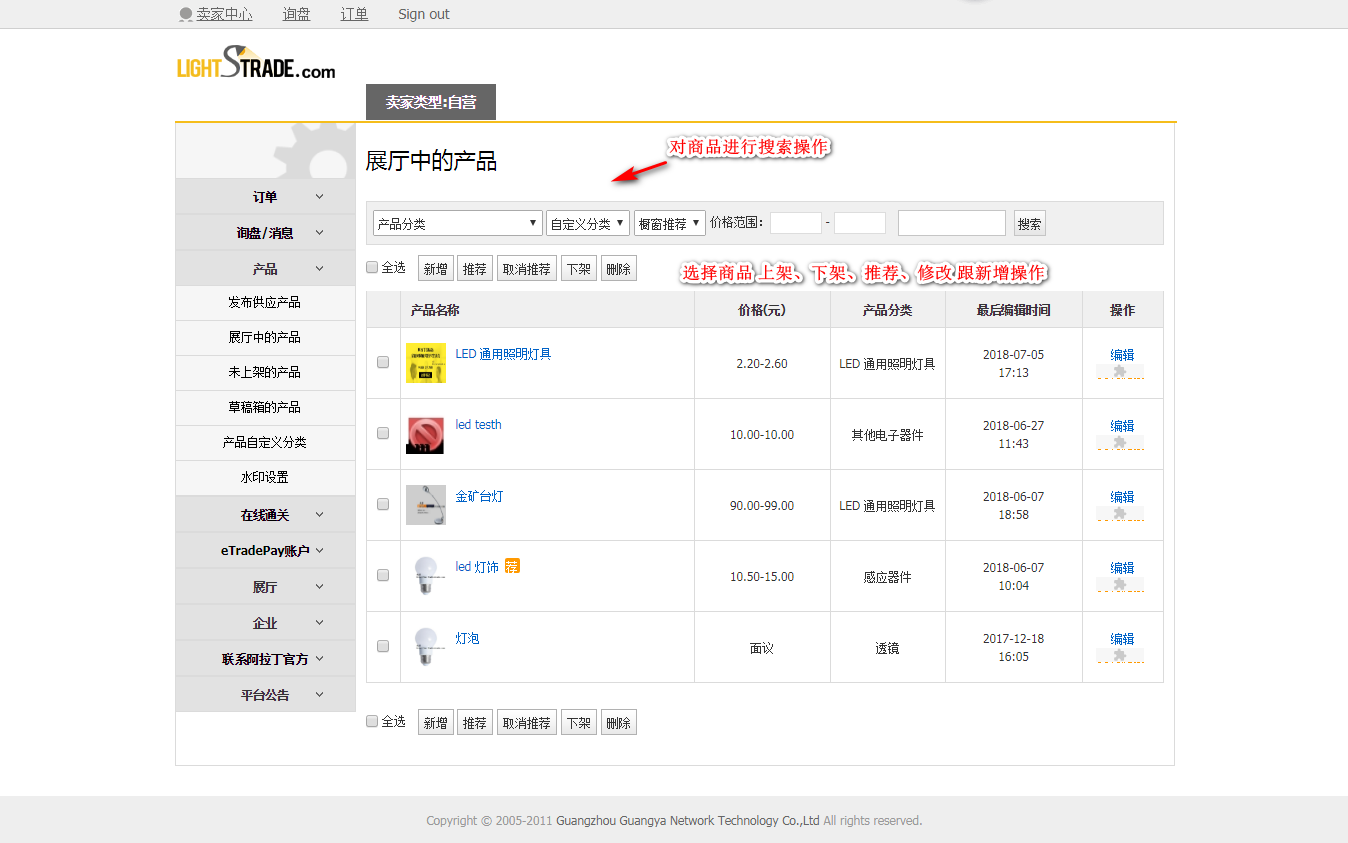                                 图4-34.2  未上架的商品显示页面 图4-4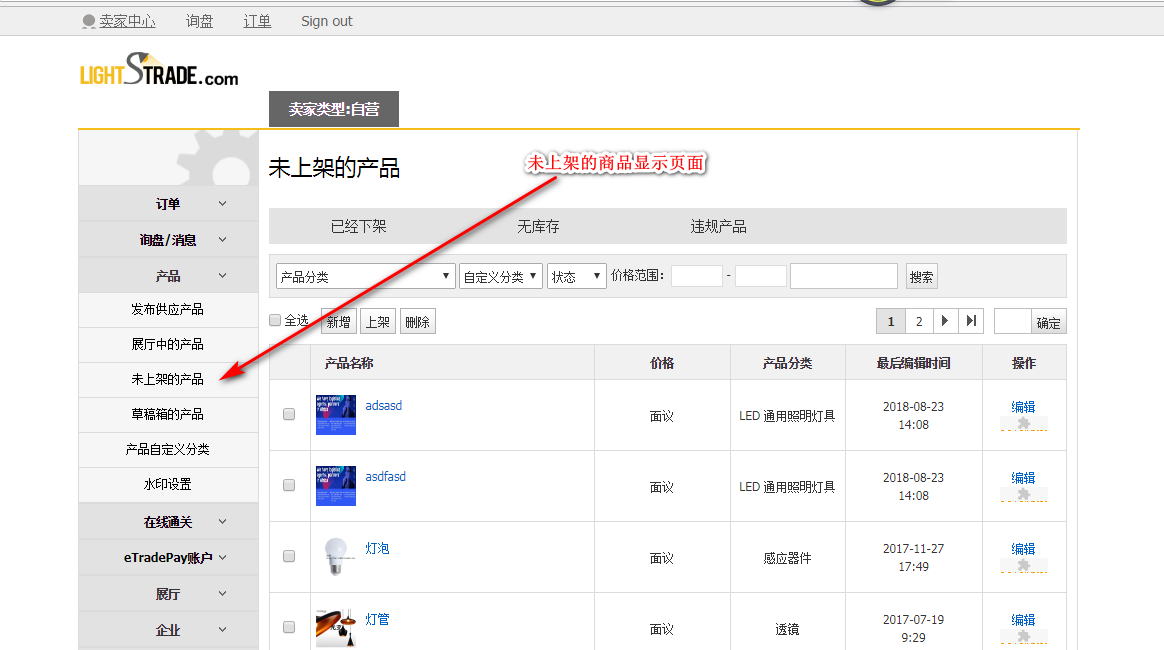                                图4-44.3  草稿商品显示页面 图4-5                                  图4-54.4 对商品展示的图片设置水印 图4-6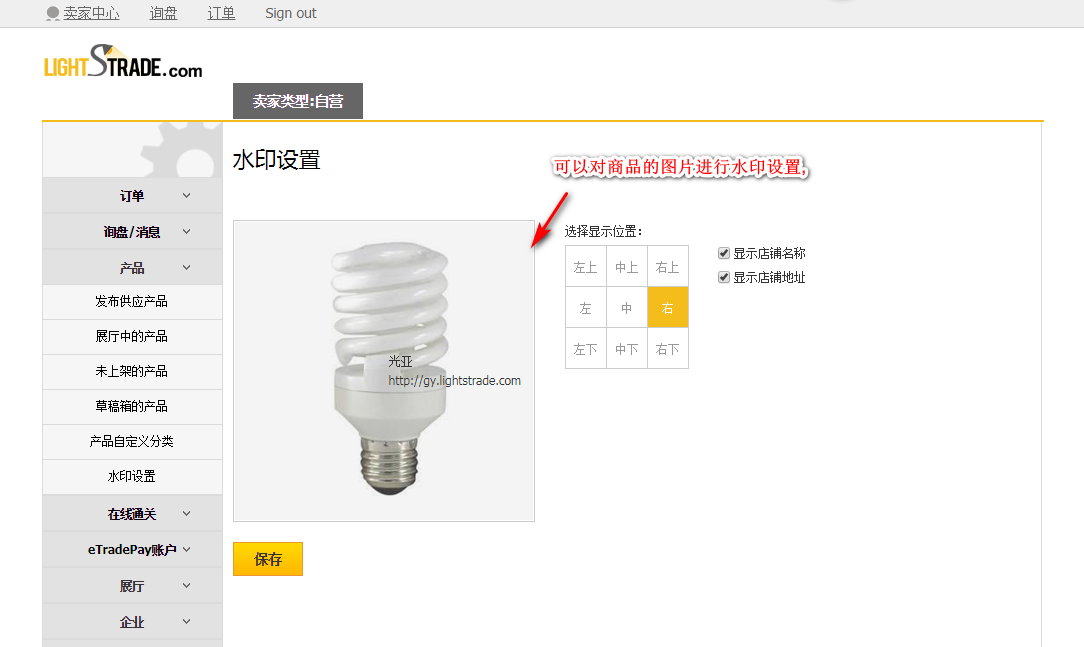                                 图4-65.1 卖家可以对自己的展厅不同分格的装修 图5-1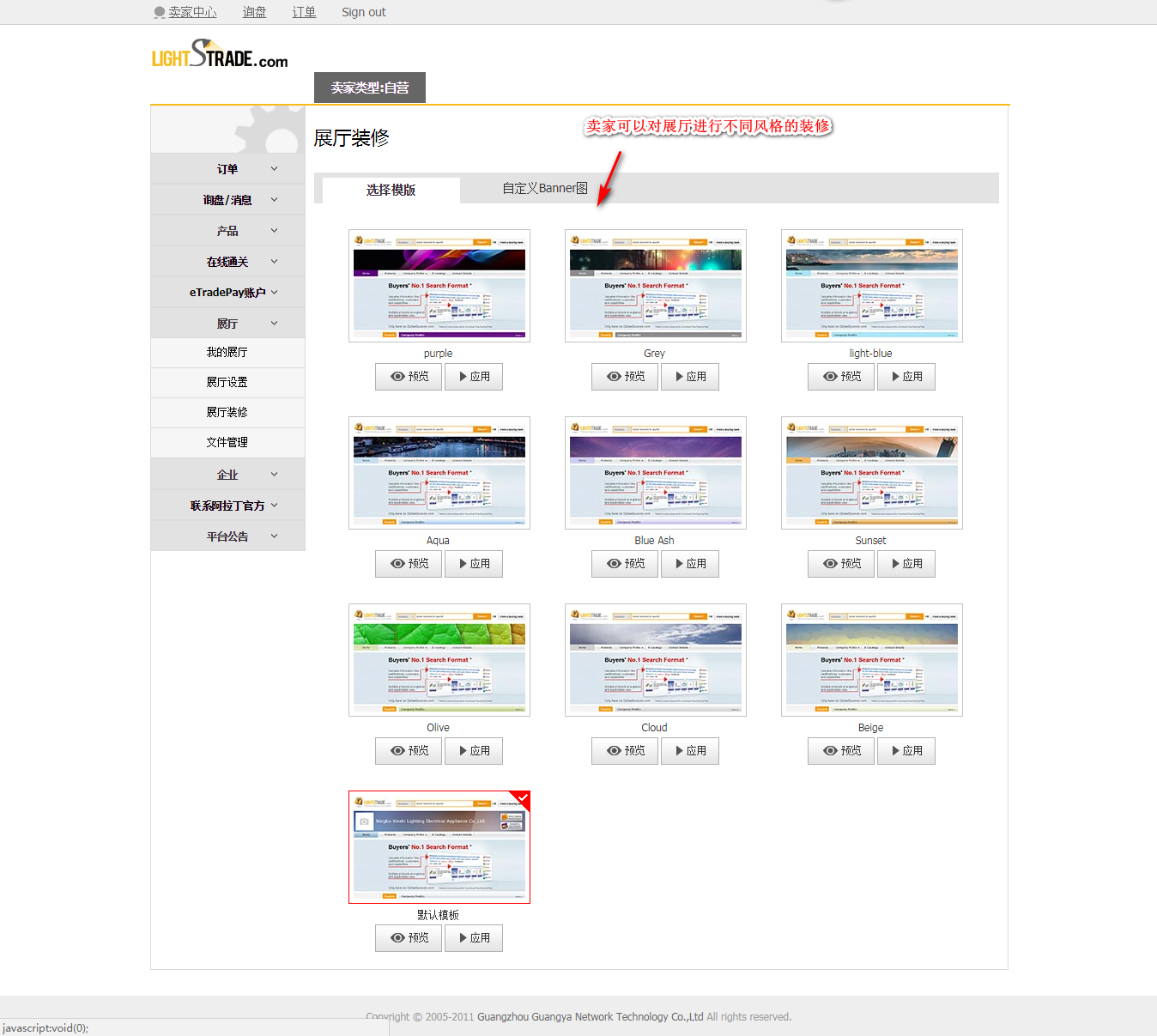 									图5-15.2 确定好展厅风格之后如效果图，显示上架的商品，公司信息，联系方式等  图5-2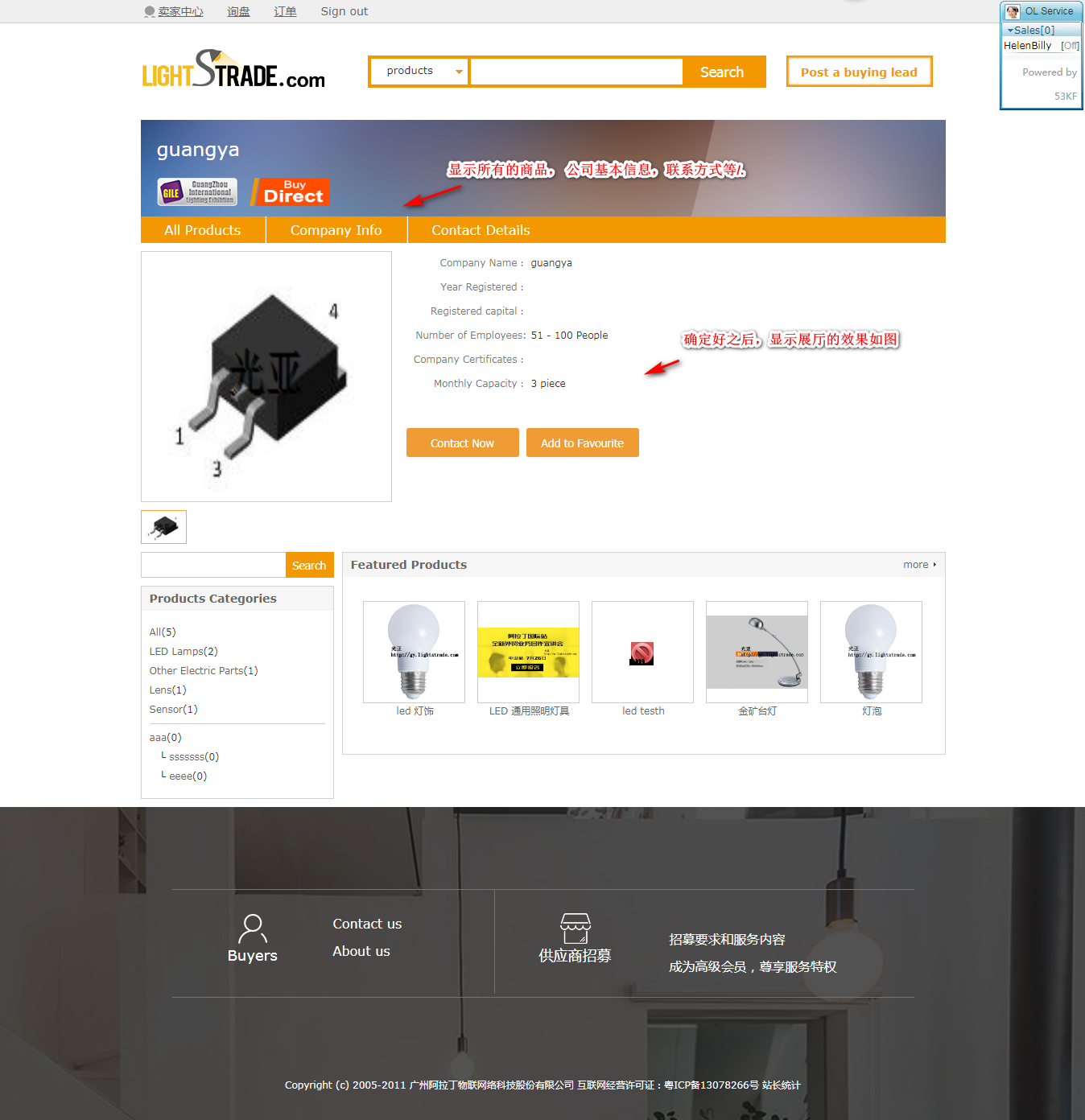                            图5-26.1 企业基本信息 ，填写好之后可以在企业中显示基本信息. 图6-1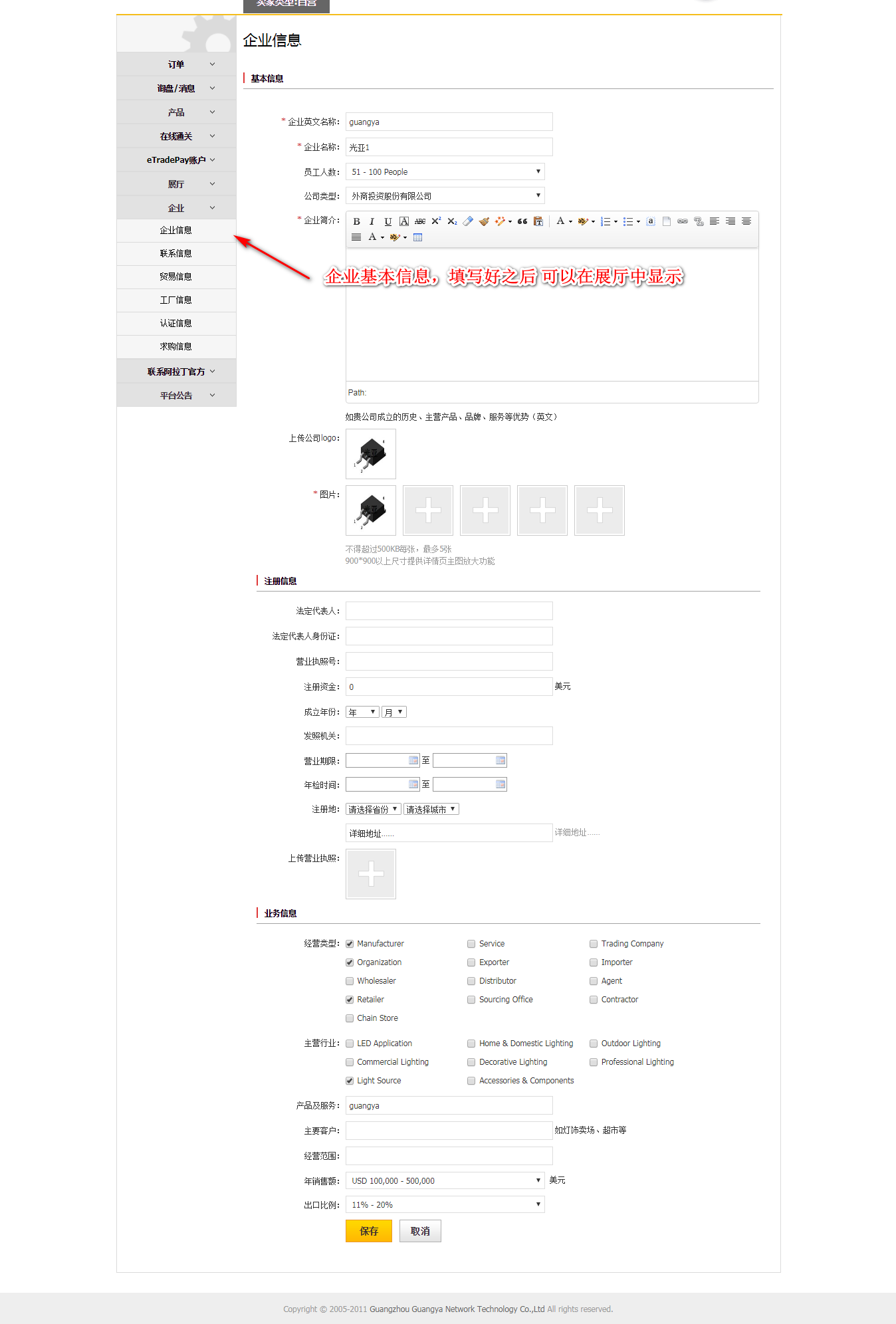                                    图6-17.1 平台上所有的公告显示列表 图 7-1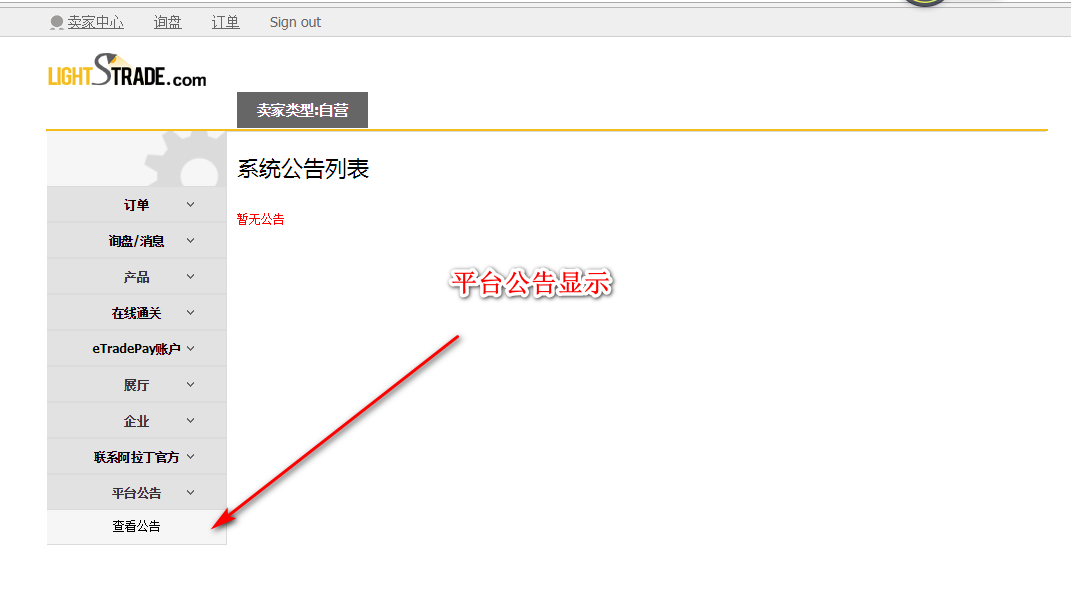                          图7-1